Publicado en  el 21/09/2016 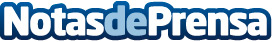 GoPro se suma a la fiebre de los drones con un modelo plegableDatos de contacto:Nota de prensa publicada en: https://www.notasdeprensa.es/gopro-se-suma-a-la-fiebre-de-los-drones-con-un Categorias: Fotografía Dispositivos móviles Innovación Tecnológica http://www.notasdeprensa.es